Ҡ а р а р                                                                       ПОСТАНОВЛЕНИЕ22 май  2017- й.                          № 24                      22 мая  2017 г.                      Об аннулировании адресов объектов адресации.В целях упорядочивания адресов объектов недвижимости сельского поселения Юмашевский сельсовет муниципального района Чекмагушевский район Республики Башкортостан, руководствуясь Постановлением Правительства Российской Федерации №1221 от 19 ноября 2014 года «Об утверждении Правил присвоения, изменения и аннулирования адресов» и согласно статьи 3 п.22 Устава сельского поселения Юмашевский сельсовет муниципального района Чекмагушевский район Республики Башкортостан Администрация сельского поселения Юмашевский сельсовет муниципального района Чекмагушевский район Республики Башкортостан ПОСТАНОВЛЯЕТ:  1.Аннулировать следующие адреса жилых домов:-  Российская Федерация , 452227, Республика Башкортостан, Чекмагушевский  район,  с. Уйбулатово, ул. Алмянова, владение 7;- Российская Федерация , 452227, Республика Башкортостан, Чекмагушевский  район,  с. Уйбулатово, ул. Алмянова, владение 42;- Российская Федерация , 452227, Республика Башкортостан, Чекмагушевский  район,  с. Уйбулатово, ул. Алмянова, дом 9 строение 1;- Российская Федерация , 452227, Республика Башкортостан, Чекмагушевский  район,  с. Уйбулатово, ул. Алмянова, дом 36 строение 1;- Российская Федерация , 452227, Республика Башкортостан, Чекмагушевский  район,  с. Уйбулатово, ул. Алмянова, дом 10 строение 1;- Российская Федерация , 452227, Республика Башкортостан, Чекмагушевский  район,  с. Уйбулатово, ул. Кутуева, дом 3 строение 1;- Российская Федерация , 452227, Республика Башкортостан, Чекмагушевский  район,  с. Уйбулатово, ул. Кутуева, дом 5 строение 1;- Российская Федерация , 452227, Республика Башкортостан, Чекмагушевский  район,  с. Уйбулатово, ул. Кутуева, дом 7 строение 1;- Российская Федерация , 452227, Республика Башкортостан, Чекмагушевский  район,  с. Уйбулатово, ул. Кутуева, дом 9 строение 1;2. Контроль за выполнением настоящего постановления оставляю за собой.Глава сельского поселения:                                            Е.С.Семенова.БАШҠОРТОСТАН  РЕСПУБЛИКАҺЫСАҠМАҒОШ  РАЙОНЫмуниципаль районЫНЫҢЙОМАШ АУЫЛ СОВЕТЫАУЫЛ  БИЛӘмӘҺЕХАКИМИӘТЕ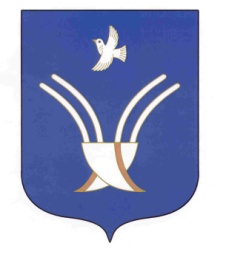 Администрация сельского поселения Юмашевский сельсоветмуниципального района Чекмагушевский район Республики Башкортостан